1) Listen and number. 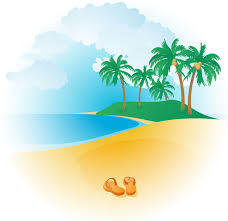 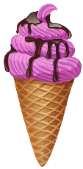 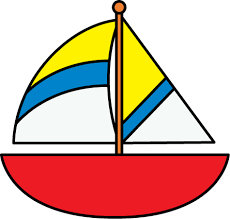 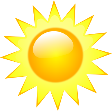 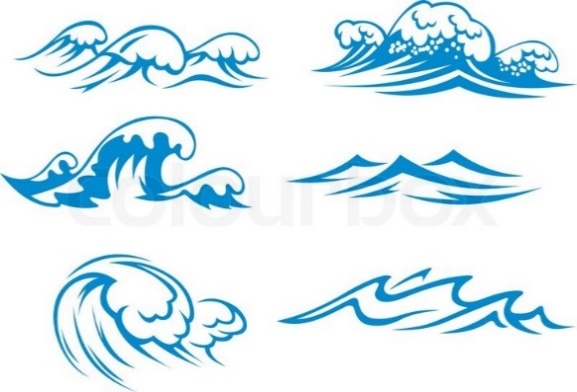 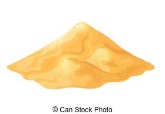 2) Listen and tick. 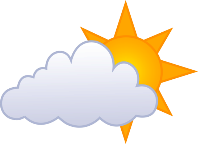 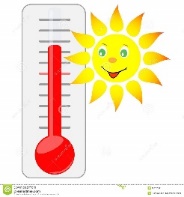 What’s the weather like?                                                                                                                                                                                      a)                                                  b)                                        c) 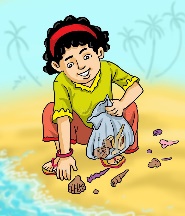 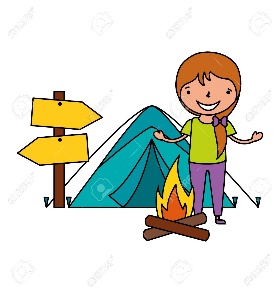 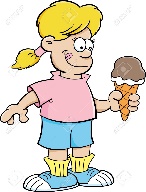 Who is Jessica?                                                              a)                                                  b)                                         c) How many seashells have you got?                                                              a)                                                  b)                                         c) 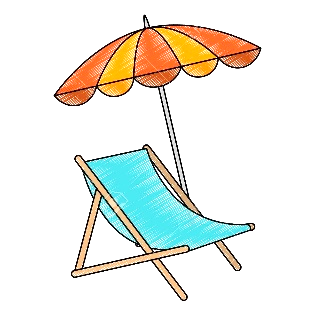 Where’s the cap?                                                              a)                                                b)                                          c) 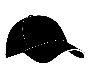 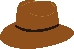 What is Mike doing? 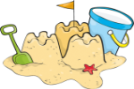 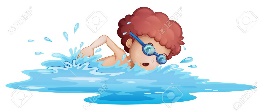                                                              a)                                               b)                                          c) TRANSCRIPTEXERCISE 1sunboatbeachice creamseasandEXERCISE 21)BOY: It’s sunny and very hot. I love summer.2) BOY: Where’s Jessica?GIRL: Look, there’s Jessica. She’s eating a chocolate ice cream.3)BOY: So many seashells... How many seashell have you got?  GIRL: Thirty.4)BOY: Where’s my cap? I can’t find it!   GIRL: Look, it’s over there, on the chair.5)BOY: Is Mike building a sandcastle?   GIRL: No, he’s swimming in the sea.ANSWER KEYEXERCISE 14 / 3 / 1 / 5 / 6 / 2EXERCISE 2abaacName: ____________________________    Surname: ____________________________    Nber: ____   Grade/Class: _____Name: ____________________________    Surname: ____________________________    Nber: ____   Grade/Class: _____Name: ____________________________    Surname: ____________________________    Nber: ____   Grade/Class: _____Assessment: _____________________________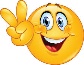 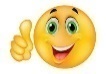 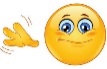 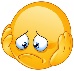 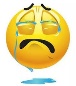 Date: ___________________________________________________    Date: ___________________________________________________    Assessment: _____________________________Teacher’s signature:___________________________Parent’s signature:___________________________